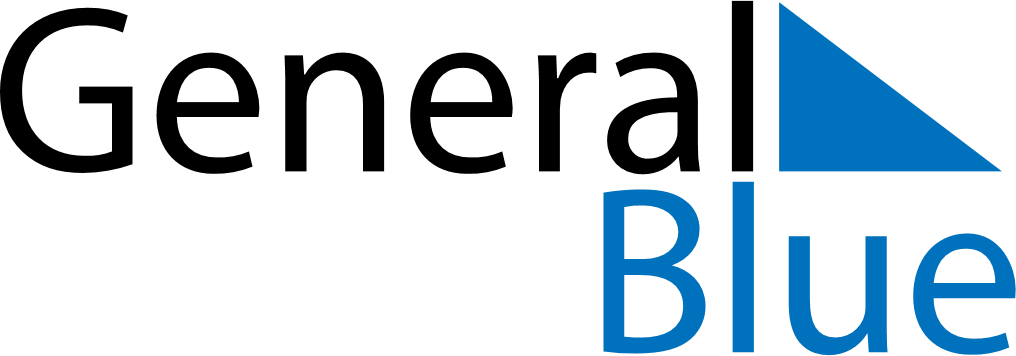 Weekly CalendarAugust 25, 2019 - August 31, 2019Weekly CalendarAugust 25, 2019 - August 31, 2019Weekly CalendarAugust 25, 2019 - August 31, 2019Weekly CalendarAugust 25, 2019 - August 31, 2019Weekly CalendarAugust 25, 2019 - August 31, 2019Weekly CalendarAugust 25, 2019 - August 31, 2019SUNDAYAug 25MONDAYAug 26TUESDAYAug 27WEDNESDAYAug 28THURSDAYAug 29FRIDAYAug 30SATURDAYAug 31